Эссе на тему:«Я – воспитатель»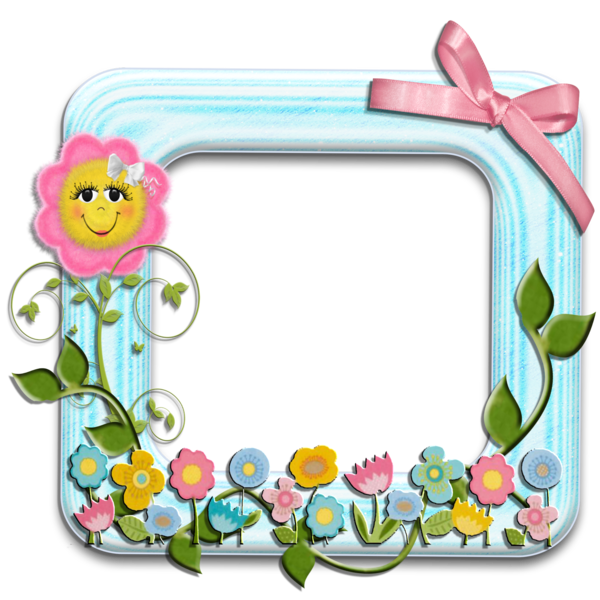 «Если вы удачно выберете труд и вложите в него свою душу, то счастье само  вас отыщет»(Аристотель)Хайруллина Гульназ Раисовнавоспитатель 1 квалификационной категорииМБДОУ «Детский сад № 63 комбинированного вида»Вахитовского района г.Казани.Профессия воспитателя  одна из самых важных и значимых в современном обществе. Воспитатель детского сада - не просто профессия. Это призвание. Это способность хотеть и уметь снова и снова проживать детские эмоции с каждым ребенком и его семьей. Умение открывать вместе с ребенком тайны этого мира: мира природы и человеческих отношений. 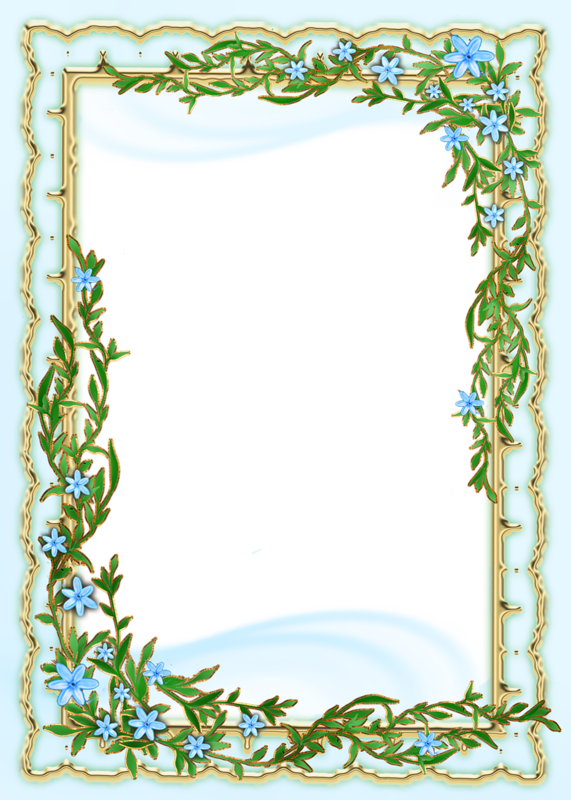 Я сделала свой выбор, считаю его правильным и сейчас. Я – воспитатель!Но пришла я к этому не сразу… Так   сложилось в моей семье, что три поколения женщин посвятили себя работе с детьми. Ещё в детстве на вопрос: «Кем ты хочешь стать?»  Я  уверенно   отвечала: «Как мама - воспитателем!»  Поэтому по окончанию школы у меня не было долгих раздумий, какую профессию выбрать. Получила высшее  дошкольное педагогическое образование. Но придя на работу  в детский сад меня стали мучить сомнения. Смогу ли я полюбить чужих детей и   посвятить всю себя их воспитанию и обучению? И я решила заняться другой сферой деятельности. Но всё изменилось после того, как я вышла замуж, и родился сын. Я вдруг поняла, что чужих детей не бывает. Я вернулась в детский сад.  Снова попав в детский сад, я поняла, что не получала ранее такого удовлетворения от работы. Это самая удивительная страна, где каждый день не похож на предыдущий. Где каждый миг – это поиск чего-то нового, интересного, где нет времени скучать, ссориться и тратить время на пустое, где каждый ребенок – это строитель будущего. Сегодня, с уверенностью могу сказать, что я счастливый человек! У меня есть родители, есть семья и любимая работа. Я не просто воспитатель. Я воспитатель инклюзивной группы. Воспитание  ребёнка – инвалида в условиях инклюзивной группы требует, в силу своих особенностей, постоянного внимания. Кроме того, дети с отклонениями в развитии требуют ещё и особых навыков воспитания, а каждая ошибка может  стоить очень дорого для всей его последующей  жизни. Я стараюсь работу в группе построить таким образом, чтобы общение детей из различной категории шло только на пользу каждому из них.   Было время поисков, раздумий, разочарований, колебаний, открытий, которые перевернули всю мою жизнь. Сегодня, уверенно ступая на путь педагогического поиска, понимаю, что нужно многое сделать. Опираясь на свой опыт, с уверенностью могу сказать, для того чтобы стать хорошим педагогом, одного желания и старания мало. Надо терпеливо и последовательно овладевать педагогическим мастерством, изучать психологические особенности дошкольников, предвидеть возможные затруднения в развитие, учитывать индивидуальность каждого ребенка. В своей профессиональной жизни я учусь не только у мастеров педагогики, но и у детей. Учусь у них непосредственности, доброте, человеколюбию, способности радоваться каждому дню. Приходя на работу, да и просто общаясь с детьми, я открываю им свое сердце, свою систему ценностей, обсуждаю с ними волнующие их темы, искренне отвечаю на их вопросы. В своей педагогической деятельности стремлюсь воспитать у каждого ребенка важнейшие человеческие качества: быть добрым, творческим, гибким, находчивым, способным воспринимать критику, умеющим ладить с людьми. Роль воспитателя, на мой взгляд, заключается в том, чтобы создавать условия для развития способностей ребенка, для осознания себя личностью во взаимоотношениях с другими людьми и миром в целом, для осмысления своих действий, развития самостоятельности, инициативы, творческого потенциала. Если после занятий со мной дети не расходятся по группе, если у них возникли вопросы, значит, я смогла их заинтересовать. Своѐ педагогическое кредо попробую изложить при помощи круга постулатов, тезисов и афоризмов, на которые опираюсь в своей повседневной деятельности: «Люди перестают мыслить, когда перестают читать» (Д. Дидро), а педагог перестаѐт быть педагогом, если не постигает ничего нового. «Выбрать время - значит сберечь время, а что сделано несвоевременно, сделано понапрасну» (Фр. Бекон) - ценю свое и чужое время; люблю, когда заданное сделано своевременно, только тогда оно и имеет смысл. А ещѐ нужно просто любить свою работу. «Работа – лучший способ наслаждаться жизнью», - утверждал И.Кант. И я разделяю его точку зрения. Воспитатель – это проводник, связующее звено между ребенком и окружающим миром. Воспитатель должен помочь каждому ребенку найти свое место в жизни. Как это сделать? Самые эффективные технологии дошкольного образования, социализации маленького ребенка основываются на уникальных возможностях игры. Я руководствуюсь в своей деятельности идеей М. Монтессори о том, что ребенок легко учится тогда, когда не замечает того, что его учат. Мой педагогический стаж невелик, но что я твердо усвоила за эти годы – это то, что мастерство воспитателя - не случайная удача, не счастливая находка, а систематический, кропотливый поиск и труд, часто черновой, будничный, наполненный тревожными раздумьями, открытиями и неудачами.  Что будет завтра? Завтра будет новый день. Завтра в группе на меня опять будут смотреть глаза. Глаза моих «дошколят». 